муниципальное бюджетное дошкольное образовательное учреждение детский сад  № 8 «Звездочка»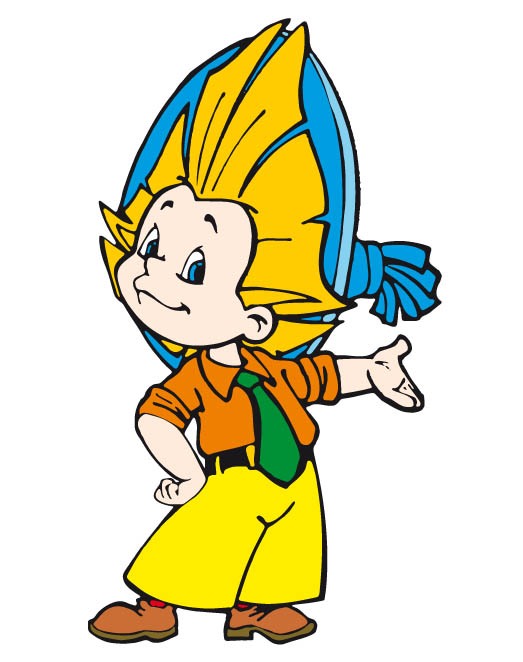 Памятка для родителей«Осторожно, лето!»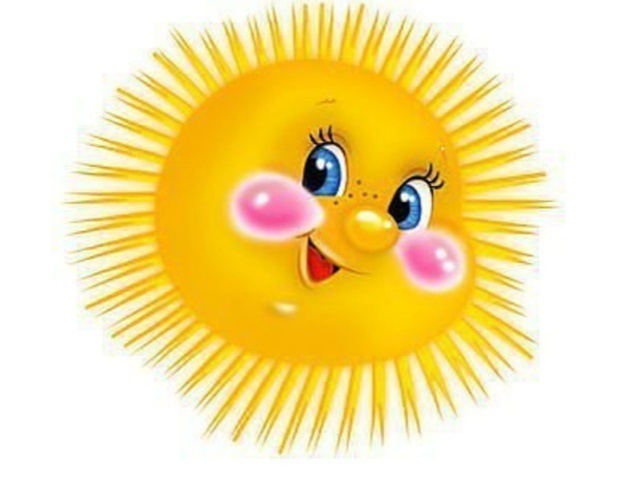 Подготовила:Пархомова  Н.Аст. Егорлыкская2016 годУважаемые родители, понятно, что ежедневные хлопоты отвлекают вас, но не забывайте, что вашим детям нужна  помощь и  внимание, особенно в летний период.Во-первых:ежедневно напоминайте своему ребёнку о правилах дорожного движения. Используйте для этого соответствующие ситуации на улице во дворе, по дороге в детский сад. Находясь с малышом на улице полезно объяснять ему все, что происходит на дороге с транспортом, пешеходами. Например, почему в данный момент нельзя перейти проезжую часть, какие на этот случай существуют правила для пешеходов и автомобилей, укажите на нарушителей, отметив, что они нарушают правила, рискуя попасть под движущиеся транспортные средства. Помните, что ваш ребёнок должен усвоить:без взрослых на дорогу выходить нельзя, идешь со взрослым за руку, не вырывайся, не сходи с тротуара;ходить по улице следует спокойным шагом, придерживаясь правой стороны тротуара;переходить дорогу можно только по пешеходному тротуару на зеленый сигнал светофора, убедившись, что все автомобили остановились;проезжая часть предназначена только для транспортных средств;движение транспорта на дороге регулируется сигналами светофора; в общественном транспорте не высовываться из окон, не выставлять руки и какие-либо предметы.Во-вторых:при выезде на природу имейте в виду, чтопри проведении купания детей во время походов, прогулок и экскурсий в летнее время, выбирается тихое, неглубокое место с пологим и чистым от коряг, водорослей и ила дном;детей к водоемам без присмотра со стороны взрослых допускать нельзя;за купающимся  ребёнком должно вестись непрерывное наблюдение;во время купания запретить спрыгивание детей в воду и ныряние с перил ограждения или с берега;решительно пресекать шалости детей на воде.В-третьих: постоянно напоминайте вашему ребёнку о правилах безопасности на улице и дома:Не уходи далеко от своего дома, двора.Не бери ничего у незнакомых людей на улице. Сразу отходи в сторону.Не гуляй до темноты.Обходи компании незнакомых подростков.Избегай безлюдных мест, оврагов, пустырей, заброшенных домов, сараев, чердаков, подвалов.Не входи с незнакомым человеком в подъезд, лифт. Здесь стоит отметить, что иногда преступления совершаются знакомыми людьми (например, какой-нибудь сосед, добрый, улыбчивый и тихий дядя Ваня на деле может оказаться маньяком). Не открывай дверь людям, которых не знаешь.  Не садись в чужую машину.  На все предложения незнакомых, отвечай: "Нет!" и немедленно уходи от них туда, где есть люди.Не стесняйся звать людей на помощь на улице, в транспорте, в подъезде. В минуту опасности, когда тебя пытаются схватить, применяют силу, кричи, вырывайся, убегай.Уважаемые родители, помните и о правилах безопасности  вашего ребёнка дома: не оставляйте без присмотра включенные электроприборы; не оставляйте ребёнка одного в квартире; заблокируйте доступ к розеткам; избегайте контакта ребёнка с газовой плитой и спичками.Помните! Ребенок берёт пример с вас – родителей!Пусть ваш пример учит дисциплинированному поведению ребёнка на улице и дома!Старайтесь сделать все возможное, чтобы оградить детей от несчастных случаев !Используемая литература:Закон  "Об образовании в Российской Федерации" 29.12.2012 N 273-ФЗПриказ Минобразования и науки РФ от 30.08.2013г. № 1014 « Об утверждении Порядка организации  и осуществления образовательной деятельности по основным общеобразовательным программам – образовательным программам дошкольного образования»Крылова Н.М. «Детский сад – дом радости. Программа целостного, комплексного, интегративного подхода к воспитанию дошкольника как индивидуальности»,  Пермь «Книжный мир» 2005г.;Дыбина О.В. , Поддъяков Н.Н., Рахманова Н.П., Щетинина В.В., «Ребенок в  мире поиска: поисковой деятельности детей дошкольного возраста»/ Под ред. О.В. Дыбиной. – М.: ТЦ Сфера, 2005. – 64 с,- (Программа развития).Дыбина О.В. Рахманова Н.П., Щетина В.В. «Неизведанное рядом: занимательные опыты и эксперименты для дошкольников»/ Под ред. О.В. Дыбиной. – М.: ТЦ Сфера, 2004. – 64 с.Короткова Н.А. «Познавательно-исследовательская деятельность старших  дошкольников»/ / Ж. Ребенок в детском саду. 2003. № 3, 4, 5. 2002. №1Николаева С.Н. «Ознакомление дошкольников с неживой природой. Природопользование в детском саду». Методическое пособие. – М.: Педагогическое общество России, 2005. – 80 с.Новиковская О.А. Сборник развивающихся игр с водой и песком для дошкольников. – СПб.: «ДЕТСТВО – ПРЕСС», 2006. – 64 с.«Организация экспериментальной деятельности дошкольников: Методические рекомендации»/ Под общ. Ред.Л.Н.Прохоровой. – М.:АРКТИ, 2003. – 64с.